 Curriculum Vitae			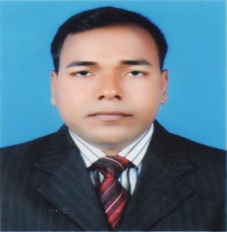 Of MD. SHARIFContact number: +8801715429300E-mail address: shariflec14@gmail.comAcademic BackgroundWorking ExperienceProfessional experience in online interpretation, translation, subtitle from English to Bengali as a native Bengali translator.I enjoy reading other subjects including social sciences, law and business fields.Have previously translated industry reports, articles, and other fields with high confidence.ExamsDisciplineName of the InstitutesB.A(Hon’s)EnglishDhaka International UniversityM.AEnglishDhaka International University